Enticing Students Into the LibraryHave chess sets set up in a class area for recess and lunch.Have appropriate graphic novels (comics) and lots of them. Buy fabric graphic novel posters from Empire Toy shop.Have audiocassettes set up permanently at a table with laptops and headsets (or you could use whatever).Borrow from other schools in a rotating swap so you don’t have to buy lots of these.Get every class to put up one display for a fortnight – they come in themselves every day just to look at them.Have some sort of special activity once a week – on a different day, at lunch...Storytelling –doesn’t have to be you, get older years – each student to have to do it once a year – they can read a story out once a year surely.Also once a week, set up a roster where students demo something they are good at (yoyo, skateboard flip, mini-skateboard flip, ds games, ball tricks...whatever)Ask in the newsletter if parents have collections or are good at something....guest speaker programme done.Once a month....be a book café – kids bring their own drinks and lunch and enjoy your library for eating lunch....at a table, on the floor...Everyone loves bean bags. Spotlight sells cheap beans, Big W etc sells cheap covers.Or buy some Hoki stools, they will come in just to sit on them believe me. We got ours from Woods Furniture.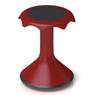 Once set up, many things will run on their own and not need a lot of work from you.Displays where the kids are the feature will get them in every time, esp. when the display is constantly changing. They love to see themselves. A place where they can socialise, talk and discuss is also welcoming - colourful beanbags and floor cushions are a cheap way of providing seating - use plants as screens that give the illusion of spaces but are still visible for supervision - display picture books and favourite magazines in this area. Have specific days for specific activities - games days - computer and board. Have a jigsaw out for anyone to put in a piece. Have a welcome sign in lots of languages.